МКДОУ «Касумкентский детский сад №2»Конспект открытого просмотра ООД по рисованию (нетрадиционная техника) в средней группе  «Планета дружбы»  Выполнила: воспитатель ДОУ         Наврузбекова Ф.М.Заверила: заведующая ДОУ_____________Сейдалиева С.Н.Касумкент 2019г.Техника: печатание ладошкамиЦель: обобщить и расширить знания детей о дружбе. Закрепить технику рисования «печать ладошкой». Обогащать лексику дошкольников (дружба, чёткость, понимание, ласковые слова, познакомить детей с секретами дружбы. Развивать социальные чувства (эмоции). Закладывать нравственные основы личности в процессе формирования представлений о дружбе.Материалы: аудоизапись песни «Дружба крепкая», рисунок цветик-семицветик, лист ватмана с изображением Планеты, тарелки с краской, влажные салфеткиХод:- Ребята, когда вы сегодня проснулись, у вас было хорошее настроение? - Но сейчас я по вашим глазам и улыбкам вижу, что настроение у вас улучшилось. Хотите, отгадаю, почему? - Я догадалась, что у вас хорошее настроение потому, что вы пришли в детский сад и здесь вас встретили ваши друзья. - А кто такие друзья? - А сколько может быть друзей? - А что лучше, когда один друг или много?Воспитатель: - Ребята, давайте посмотрим друг на друга ласково и нежно. А теперь поздороваемся. Читают вместе «Когда живётся дружно, что лучше может быть…»Звучит аудиозапись песни «Дружба крепкая».Воспитатель: - Я не случайно включила эту песню. Кто из вас уже догадался, о чём мы будем с вами сегодня говорить?Дети: - Сегодня мы будем говорить о дружбе.Воспитатель: - Да, сегодня на занятии мы с вами будем говорить именно об этом. Удивительное, волшебное слово! Давайте хором повторим и внимательно вслушаемся в это слово- дружба.(Совместное озвучивание слова : дружба- досты.)Воспитатель: - Дети, как вы понимаете, что такое дружба?Дети: - Когда мы делимся игрушками, не обижаем друг друга; когда вместе что-нибудь делаем, помогаем кому-то…Воспитатель: - Дружба- это когда люди хотят быть вместе; когда вместе играют, не ссорятся, защищают слабых. Дружба-это улыбка друзей. Значит, друзья - это люди, с которыми нам приятно и интересно быть вместе. Про друзей пишут сказки и рассказы, сочиняют песни, придумывают пословицы. Читает стихотворение о дружбе.- Ребята, а как вы думаете, какого цвета бывает дружба? Почему?Дети называют разные цвета.Воспитатель: - А может быть дружба чёрного цвета?Дети отвечают отрицательно и пытаются пояснить почему.Воспитатель: - Да, дети, я с вами согласна. (показываю рисунок «Цветика - семицветика»). Дружба похожа на цветок с разноцветными лепестками. Это необычный цветок. Как он называется?Дети: - Это прекрасный Цветик- семицветик.Воспитатель: - Да, дружба бывает разного цвета: голубая, как весеннее небо; зелёная, как нежная травка; красная, как полевой цветочек и. т. д.ФизкультминуткаЦель: снять физическое напряжение, собрать внимание для перехода к следующему упражнению.Упражнение-разминка. «Теремок».На поляне теремок,(Ладони сложить «домиком»)Дверь закрыта на замок(Сомкнуть пальцы в замок).Из трубы идет дымок(Поочередно из всех пальцев сделать колечки)Вокруг терема забор(Руки перед собой, пальцы растопырить).Чтобы не забрался вор(Щелчки каждым из пальцев поочередно)Тук-тук-тук, тук-тук-тук!(Кулаком постучать по ладони)Открывайте!(Широко развести руки в стороны).Я ваш друг!(Ладони сомкнуть одна поперек другой)- Ребята, а вы знаете, какими должны быть настоящие друзья? (ответы детей).Я буду задавать вопросы, а вы отвечаете «да-да-да» или «нет-нет-нет».Игра: «Да-да-да», «Нет-нет-нет».Будем крепко мы дружить (да-да-да)Нашей дружбой дорожить (да-да-да)Мы научимся играть (да-да-да)Другу будем помогать (да-да-да)Друга нужно разозлить (нет-нет-нет)А улыбку подарить (да-да-да)Друга стоит обижать (нет-нет-нет)Чай с друзьями будем пить (да-да-да)Будем крепко мы дружить (да-да-да)Молодцы! Справились с заданием.- А давайте составим необычную картину о дружбе. (дети подходят к столу, на котором большой ватман с приклеенным силуэтом дерева).- Ребята, ладонь это символ доверия, искренности и дружбы. Если взрослые и дети будут дружить на нашей планете, тогда мы сможем назвать нашу планету — ПЛАНЕТОЙ МИРА И ДРУЖБЫ. Давайте отпечатки наших ладошек оставим на нашем дереве. (Дети опускают ладошки в блюдца с разноцветными красками и оставляют отпечатки на листе ватмана с нарисованным заранее стволом дерева).(во время работы звучит песня о дружбе)Воспитатель: - Какое красивое дерево дружбы у нас получилось! Молодцы!Воспитатель: - Ярче солнечных лучей Дружба в целом свете Ведь с друзьями веселей на любой планете. Звучит песня о дружбе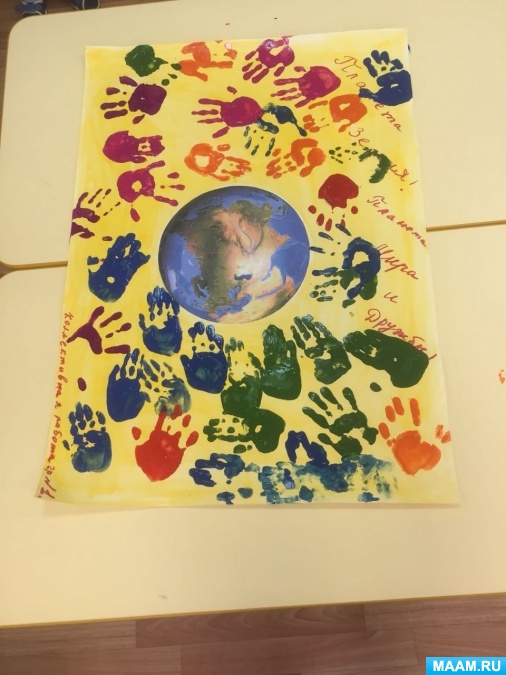 